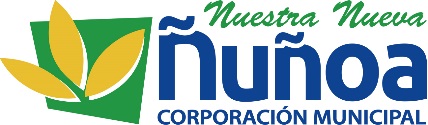 Estimado Sr. Patricio AguileraJunto con saludar y en virtud de la solicitud de información N° MU186T0000620 donde señala: “Haciendo uso de la Ley de Transparencia, solicito documentos que detallen las cifras de dinero recibidas para la Subvención Escolar Preferencial (SEP) entre los años 2013 y 2014”, le informo lo siguiente:La Corporación Municipal de Desarrollo Social de Ñuñoa recibió el año 2013 por concepto de Subvención Escolar Preferencial $1.196.669.375; mientras que el año 2014 recibió $1.407.372.175. Para mayor conocimiento, se adjuntan documentos con el detalle de dicha información desagregada por establecimientos y por meses de cada año respectivamente.Atte.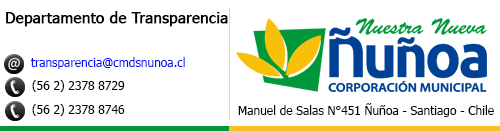 